REPRISE DE LA Saison 2016-2017 U14-U15 ESVF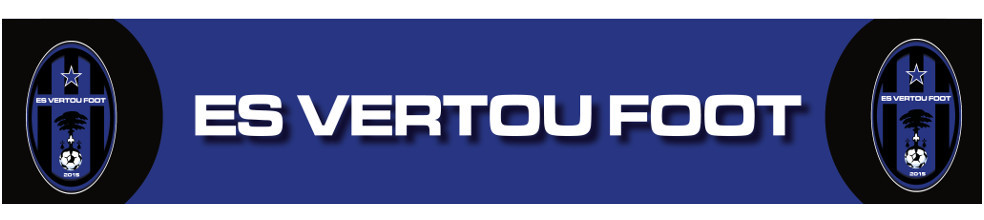 Les horaires indiqués correspondent au début de la séance. Rendez-vous dans les vestiaires 15-20 minutes avant.INFORMATIONCe planning de reprise collective est à titre indicatif :S’il y a des changements de dernière minute, ils vous seront communiqués pour les matchs du weekend par moi-même.Pour les entraînements. Mes coordonnées vous sont indiquées, et n’hésitez pas àCommuniquer vos absences éventuelles par mails ou  texto assez rapidement, que ce soit pour les matchs ou pour les entrainements.ATTENTION A PREVOIR A CHAQUE SEANCE : CHAUSSURES DE FOOT, TENNIS (Running) + GOURDE PERSONNALISEE. [OBLIGATOIRE !] Bonne inter saison et bonnes vacances !!!Educateur du club et responsable u14-u15 : Gaëtan Chouin TEL : 06/64/05/10/57 -  Mail : gaetanchouin.educateursportif@gmail.comU14-u15 Août 2016U14-u15 Août 2016U14-u15 Août 2016U14-u15 Août 2016U14-u15 Août 2016semaineDateContenuHoraireslieu34Mercredi 23 août 2017entrainement13h15 – 14h45STADE Raymond Durand 34Vendredi 25 août 2017entrainement17h45 - 19h15STADE Raymond Durand 34Samedi 26 août 2017MatchAmical ou reposRdv à préciser ?35Mercredi 30 août 2017entrainement13h15 – 14h45STADE Raymond Durand 35Vendredi 01 septembre 2017entrainement18h15 - 19h45STADE Raymond Durand 35Samedi 02 septembre 2017tournoiRdv à préciser8h00 – 18h00Saint Etienne de Montluc36Mercredi 06 septembre 2017entrainement13h15 – 14h45STADE Raymond Durand 36Vendredi 08 septembre 2017entrainement17h45 - 19h15STADE Raymond Durand 36Samedi 09 septembre 2017Stage ou match amical à définirRdv à préciser STADE de Noirmoutier ou Autre37Mercredi 13 septembre 2017entrainement13h15 – 14h45STADE Raymond Durand 37Vendredi 15 septembre 2017entrainement17h45 - 19h15STADE Raymond Durand 37Samedi 16 septembre 2017Reprise du championnat oumatch amicalRdv à préciser ?